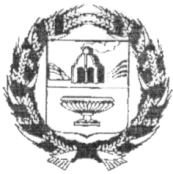 АДМИНИСТРАЦИЯ АЛАМБАЙСКОГО СЕЛЬСОВЕТАЗАРИНСКОГО РАЙОНА АЛТАЙСКОГО КРАЯП О С Т А Н О В Л Е Н И Е24.07.2018                                                                                                              № 18                                                                        ст.АламбайОб исполнении бюджетамуниципального образования Аламбайский сельсовет Заринского района Алтайскогокрая за второй квартал 2018 годаВ соответствии с пунктом 2 статьи 21 Устава муниципального образования Аламбайский сельсовет Заринского района Алтайского края , статьей 34 Положения о бюджетном устройстве , бюджетном процессе и финансовом контроле в муниципальном образовании Аламбайский сельсовет Заринского района Алтайского края , Собрания депутатов Аламбайского сельсовета ПОСТАНОВЛЯЕТ:1.Утвердить отчет об исполнении бюджета муниципального образования Аламбайский сельсовет Заринского района Алтайского края за второй квартал 2018 года (Прилагается).2.Направить отчет об исполнении бюджета в комиссию Собрания депутатов Аламбайского сельсовета по бюджету , планированию , налоговой и социальной политике.  3.Настоящее постановление подлежит размещению на официальном сайте Администрации Заринского района или обнародованию на информационном стенде администрации Аламбайского сельсовета.4.Настоящее постановление вступает в силу после его опубликования (обнародованеия)Исполняющего обязанности Главы сельсовета                                                                   О.И.Трипузова